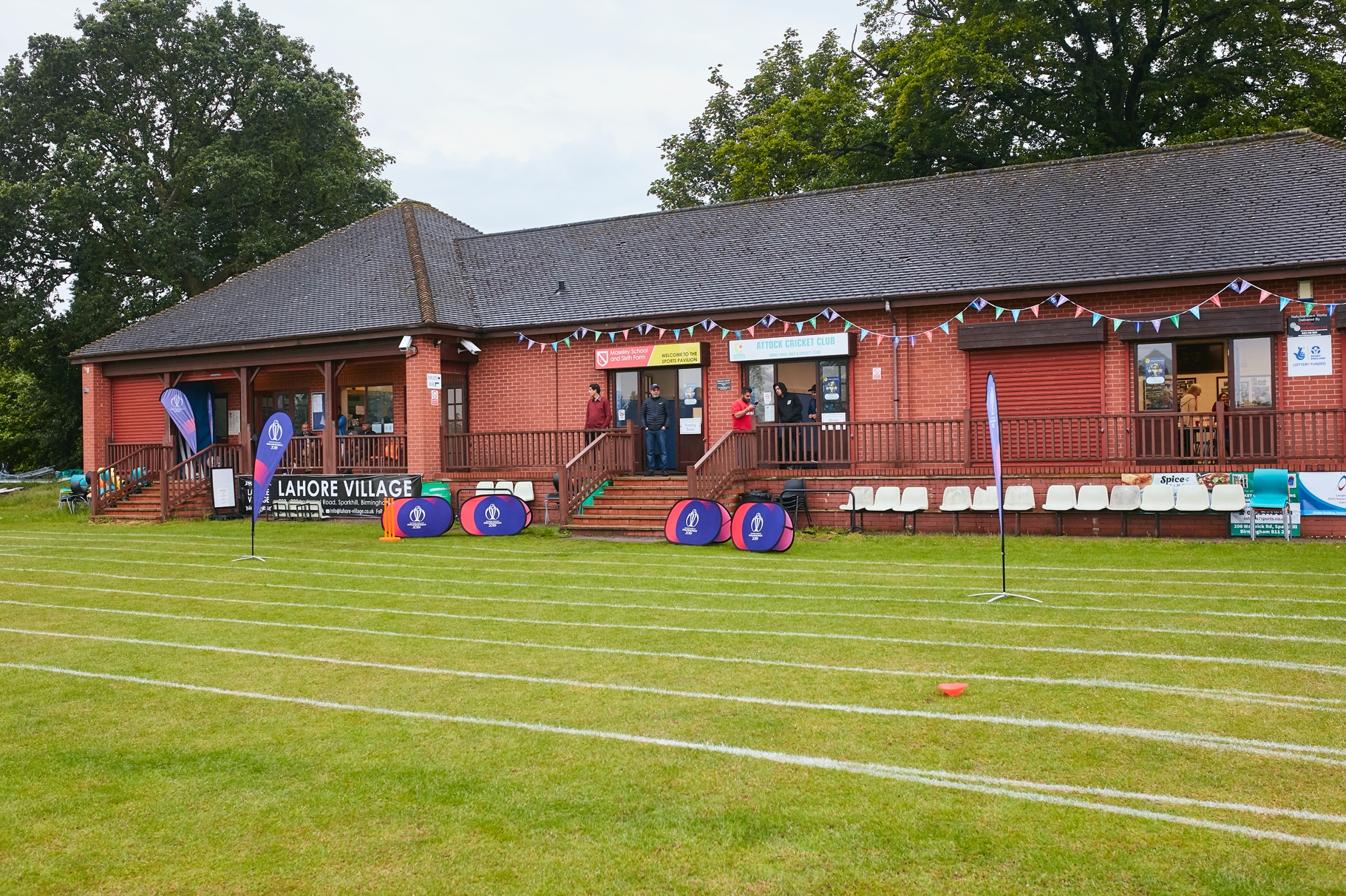 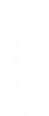 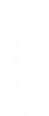 Action ChecklistClubs and venues should not open until they are ready to do so safely and in full compliance with relevant legislation and guidance.This checklist has been designed to support you in developing your risk assessment and risk mitigation plans.  The list is not exhaustive, and it is your club or organisation’s responsibility to ensure that you are compliant and that you have met your duty of care.Clubs that do not manage facilities should still consider sections 1, 3 and 7 of this checklist in relation to their own activities and may use other relevant sections of the checklist when liaising with their facility provider.Having reviewed your checklist, you should complete your COVID-19 risk assessment to record your assessment of risk and the actions you have taken to reduce these risks in compliance with the legislation and guidance. Append the completed check list to your COVID-19 risk assessment.NoActionCompleted1PreparationPreparation1.1Have you read the government guidance on social distancing after 4th July available here?Yes.1.2Have you read and understood the ECB Return to Play Guidance available?NOTE THIS WILL BE MADE AVAILABLE ONCE STEP 4 IS PERMITTEDYes1.3Have you read and understood the ECB Getting your Pavilion and Grounds Ready for Step 4 guidance (this document)?Yes1.4Have you completed your COVID-19 Risk Assessment and shared this with your participants? (See Appendix)Yes. Document will be shared.1.5Have you shared your operation plan and COVID-19 Risk Assessment with your insurer and insurance adviser?Will do. Risk Assessment, check list and operational plan will be sent to brokers asking them to check with insurers2On your GroundOn your Ground2.1Have you referred to the latest GMA Guidance on grounds maintenance during COVID-19 available here?Yes2.2Have you checked that your machinery, sightscreens and covers are in good, safe working order and their service requirements are up to date?  Document this in your COVID-19 risk assessment.Yes2.3Have you checked the condition of your square, outfield and non-turf facilities (including nets) and repaired any damage to make these safe for return to play?Yes2.4Is your grass at the right cut height? If not, adjust now.Yes2.5Have you applied enough water to allow pitches to be prepared safely? Refer to the GMA guidance.Yes3People Management and Communication People Management and Communication 3.1Have you planned how to ensure that visitors are aware that they must screen themselves for COVID-19 symptoms before coming to your venue and should not leave their homes if they are displaying symptoms? Have you communicated and facilitated that process?Yes3.2Have you assessed the different user groups (participants), their numbers and needs and developed a plan to move them to, within and from your venue safely?Yes3.3Have you assessed the time that different user groups will spend at the venue and managed the risk accordingly?Yes3.4Have you developed a communication plan?Yes. In principle all the social media channels available have been used to provide constant updates3.5Have you tailored this to different user groups and adapted for young people or those with a disability?Yes. A separate risk assessment for Youth will be created3.6Have you used all your communication channels to reach different people effectively (social media, email, website etc)?Yes3.7Have you corresponded with your league (where applicable) and opposition to let them know your COVID-19 plans and how they need to act when they are at your venue?Will do prior to every match.3.8Have you developed your signage, thought about where signage is needed and produced this in a way that does not create a touchpoint?Yes3.9Have you carried out briefings with your employees, contractors and volunteers and kept records to show that this has been understood and an opportunity to have questions answered has been given?Yes. We have had a meeting on 22nd July to given an overview of how the set up is going to work. Most of the volunteers are from the committee and were present in the meeting3.10Have you made sure that players, match officials and parents are aware that participants should arrive and leave in match or training kit?Yes.4In your BuildingsIn your Buildings4.1Have you carried out the necessary checks and actions to manage the risk of Legionella?  See the guidance from the HSE here.Yes4.2Have you maximised ventilation by opening windows and doors (not fire doors)?Yes4.3If you have an air conditioning system, has it been set to exchange with external air and not recirculate?Yes4.4Have you checked that routine maintenance has not been missed and certification is up to date (e.g. Gas safety, Electrical Safety and Portable Appliance Testing, Fire Safety, Lifts and Heating – Ventilation and Air Conditioning)?Yes4.5If services were isolated – have they been reinstated by a qualified professional?Yes4.6Have you assessed the maximum occupancy of your rooms at 2m and 1m+ social distancing, and established a suitable circulation system / one-way system?Yes4.7Have you used signage and floor markings to communicate this?Yes4.8Have you arranged your seating avoiding face-to-face arrangements?Yes4.9Have you considered how your scorebox can be used safely?Not being used.4.10Have you got a plan for what you are going to do in wet weather (use personal vehicles, use temporary structures like gazebos and marquees etc)? Have you communicated this plan?Yes5Social and HospitalitySocial and Hospitality5.1Have you read and understood the government guidance and checklist available here?Yes5.2Have you read and understood the guidance from the Food Standards Agency available here? No food being served5.3Have you reviewed your food hygiene and safety procedures and carried out any post lockdown cleaning and monitoring as required?No food being served5.4Have you identified suitable areas for outdoor service and can you ensure these don’t overlap with team / parent areas?Yes5.5Have you got a plan to circulate people between areas whilst maintaining social distancing?Yes5.6Have you got suitable signage, guideline notices and other methods to communicate this?Yes5.7Have you removed bar stools etc and put up notices reminding patrons that time at the bar should be minimised?Yes5.8Do you have Contactless payment methods? If not, could you use Contactless payment at your venue?Yes5.9Do you have online menus? No. Food will not be served5.10Can you set up online ordering? Or a text message system?N/A5.11Have you removed touchpoints (no cutlery or condiments on tables or stations – serve with food; no beer mats or tablecloths)?N/A5.12Have you provided suitable PPE for staff/volunteers working?Yes5.13Have you trained those volunteers on hygiene, 1m+ social distancing requirements and risk mitigation such as picking glasses up at the base not the rim, using a fresh glass with each drink, etc.?Yes5.14Are your dishwasher and glasswasher serviced and able to operate at high temperatures?N/A5.15Do you have a strategy for preventing glass breakages on the playing areas?N/A no glass will be used5.16Whilst disposable tableware and glassware are an option, have you considered more sustainable options?No. We will be using plastic glasses5.17Do you have a system for collecting temporary (held for 21 days) contact records of your members/ visitors/ customers to supply to NHS Test and Trace if required?Yes6Cleaning and HygieneCleaning and Hygiene6.1Have you carried out a thorough clean of all areas, all surfaces and all potential contact points before opening?Yes6.2Have you got a toilet checking and cleaning programme in place?Yes6.3Have you got signage on handwashing technique and have you provided soap for hand washing?Yes6.4Have you assessed handwashing queues and whether or not suitable hand sanitiser can be provided to support this?Yes6.5Have you assessed optimum locations for hand sanitiser stations and where these should be located?Yes6.6Have you assessed the quantities of hand sanitiser required (anticipate for Day 1, review for Day 2 and so on) and purchased enough to maintain supply?Yes6.7Have you supplied suitable cleaning wipes and hand sanitiser for the field of play and have you instructed match officials to provide suitable hygiene breaks?Yes6.8Have you planned to carry out an all surface clean daily pre and post-opening?Yes6.9Have you identified common touch points (such as door handles, gaming machines, sanitiser stations) and developed a plan to clean these frequently (e.g. hourly)?Yes6.10Have you trained your staff, provided suitable materials and PPE to clean down tables after each customer group leaves?Yes6.11Have you provided suitable training, materials and PPE for your staff or volunteers to carry out cleaning to your plan?Yes6.12Although changing rooms are not in use, are you still maintaining cleaning and regular maintenance to maintain safety, particularly if the changing room is to be used in an emergency or as an isolation room for suspected COVID-19 cases?N/A. changing rooms will be closed and isolation facility is outside.7PPE and First AidPPE and First Aid7.1Have you made sure that your first aiders have reviewed the advice provided by St John Ambulance on first aid during the COVID-19 pandemic – available here.Yes7.2Have you checked that your first aid kits are stocked, in-date and available during activities?Yes7.3Have you assessed the PPE (including face coverings) required by your first aiders and made that available in/with the first aid kits?Yes7.4Have you checked that your Automated External Defibrillators (AEDs) are working, serviced and available during activities?N/A. We do not have a defibrillator7.5Have you assessed the requirement to supply / wear face coverings under any 1m+ social distancing requirements in your buildings?Yes7.6Have you made and communicated a plan on what to do if someone develops COVID-19 symptoms at your venue?Yes